Департамент внутренней и кадровой политики Белгородской областиОбластное государственное автономное  образовательное учреждениесреднего профессионального образования«Белгородский индустриальный колледж»Методическая разработкаоткрытого внеклассного мероприятиявидео-лектория к дню юного героя-антифашиста«Дети-герои Великой войны»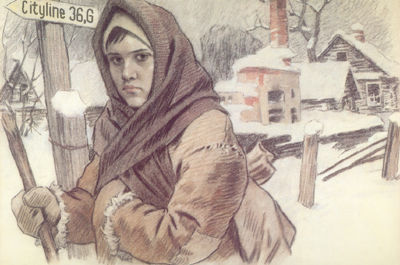 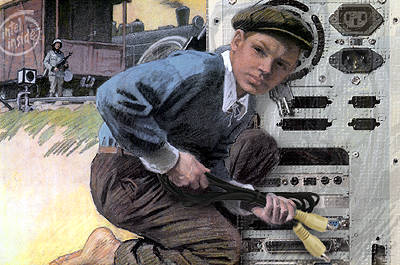                 Специальность  11.02.10.- Радиосвязь, радиовещание и телевидение                                                                                                              Разработчик:Преподаватель социально-экономических дисциплин Белгородского индустриального колледжаГорлова Е.В.                                            Белгород 2017 г.      Цели и задачи: формирование гражданского самосознания у молодого поколения, воспитание чувства патриотизма и уважительного отношения к историческому наследию Родины, повышение интереса у подростков к боевому прошлому родного края.                 Содержание мероприятия.                                                                               Хоть на миг оставьте все дела,                                                                           Вспомните, и мир светлее станет!                                                                                  Время всё стирает, но должна                                                                         В наших душах оставаться память!                                                                                              Е.Воронкова «Память»Вступительное слово преподавателя:  Каждый год 8 февраля  в нашей стране  отмечается  День юного героя-антифашиста. В этот день в 1962 году в Париже был убит полицейскими юный борец за свободу Даниэль Фери. Ровно через год в тюрьме умер под пытками юный иракский подпольщик Фадыл Джамал. Обоим была по15 лет. В этот же день были расстреляны советские герои-молодогвардейцы, создавшие в годы Великой Отечественной войны в оккупированном немцами Краснодоне партизанскую ячейку. Такие совпадения не могут быть случайными, поэтому эта дата является очень важной для каждого человека на нашей планете, считающего себя антифашистом.  С 1964 г. по предложению юных интернационалистов Москвы ежегодно 8 февраля отмечается День юного героя-антифашиста, борца за мир и свободу. Юные борцы остаются в строю. Они всегда рядом с нами. Они бессмертны…Фрагмент видеофильма «Мы помним. Дети- герои войны»Презентация «Юные герои»Рассказ о пионерах – герояхВаля Котик (Слайд)Чтец: Валя Котик. Когда началась война, Вале было всего лишь 11 лет. Он учился в школе № 4 г. Шепетовки, был лидером среди своих ровесников. Когда в Шепетовку ворвались фашисты, Валя Котик вместе с друзьями решил бороться с врагом. Ребята собирали на месте боёв оружие, которое потом партизаны на возу с сеном переправляли в отряд. Присмотревшись к мальчику, взрослые доверили Вале быть связным и разведчиком своей подпольной организации. Он узнавал расположение вражеских постов, порядок смены караула. Фашисты наметили карательную экспедицию против партизан, а Валя, выследив гитлеровского офицера, возглавлявшего карателей, убил его…В феврале 1944 г. в одном из боев при освобождении города Изяслав партизаны приняли бой. В это бою Валя погиб. Было ему 14 лет… 2 мая 1945 г. Валя Котик посмертно награждён орденом Отечественной войны 2-й степени. А в июне 1958 г. Указом Верховного Совета СССР ему присвоено звание Героя Советского Союза.Зина Портнова (Слайд)Чтец: Зина Портнова. Война застала ленинградскую девочку Зину Портнову в деревне Зуя, куда она приехала на каникулы. Девочка вступила в подпольную молодёжную организацию. Она участвовала в дерзких операциях против врага, диверсиях, распространяла листовки, вела разведку. Устроившись работать официанткой в столовой, где питались фашистские офицеры, Зина подобрала момент и отравила суп, в итоге через 2 дня хоронили более ста офицеров, обедавших в тот день в столовой. После этого случая подпольщики переправили Зину в лес к партизанам, где она стала разведчицей. ...Стоял декабрь 1943 года. Зина возвращалась с задания. В деревне Мостище ее выдал предатель. Фашисты схватили юную партизанку, пытали. Ответом врагу было молчание Зины, ее презрение и ненависть, решимость бороться до конца. Во время одного из допросов, выбрав момент, Зина схватила со стола пистолет и в упор выстрела в гестаповца. Вбежавший на выстрел офицер был также убит наповал. Зина пыталась бежать, но фашисты настигли ее...Отважная юная пионерка была зверски замучена, но до последней минуты оставалась стойкой, мужественной, несгибаемой. И Родина посмертно отметила ее подвиг высшим своим званием - званием Героя Советского Союза.Лёня Голиков (Слайд)Чтец: Леня Голиков. Когда его родное село Лукино захватил враг, мальчик ушёл к партизанам. Не раз он ходил в разведку, приносил важные сведения в партизанский отряд – и летели под откос вражеские поезда, машины, рушились мосты, горели вражеские склады… Был в его жизни бой, который Лёня вёл один на один с фашистским генералом. Граната, брошенная мальчиком, подбила машину. Из неё выбрался гитлеровец с портфелем в руках и, отстреливаясь, бросился бежать. Леня – за ним. Почти километр преследовал он врага и наконец сразил его. В портфеле оказались очень важные документы, штаб партизан немедленно переправил их самолётом в Москву. Из Москвы пришёл приказ: наградить самой высшей наградой всех, кто захватил такие важные документы. Но они не знали, что захватил их один Лёня, которому было всего 14 лет. Так пионер Лёня Голиков стал Героем Советского Союза. А сколько ещё было боёв в его недолгой жизни! И ни разу не дрогнул юный герой, сражавшийся плечом к плечу со взрослыми. Он погиб под селом Острая Лука зимой 1943 года. Марат Казей (Слайд)Чтец: Марат Казей. …Война обрушилась на белорусскую землю. В деревню, где жил Марат Казей с мамой – Анной Александровной, ворвались фашисты. Осенью Марату уже не пришлось ходить в школу, в пятый класс. Школьное здание фашисты превратили в свою казарму. Враг лютовал. За связь с партизанами была схвачена Анна Александровна Казей, и вскоре Марат узнал, что маму повесили в Минске. Гневом и ненавистью к врагу наполнилось его мужественное сердце. Вместе с сестрой Адой, Марат ушёл к партизанам в Станьковский лес. Он стал разведчиком в штабе партизанской бригады. Проникал во вражеские гарнизоны и доставлял командованию ценные сведения. Используя эти данные, партизаны разработали дерзкую операцию и разгромили фашистский гарнизон в городе Дзержинске…Вместе с опытными взрослыми Марат минировал железную дорогу. Участвовал в боях и неизменно проявлял отвагу, бесстрашие. Марат погиб в бою. Сражался до последнего патрона, а когда у него осталась лишь последняя граната, подпустил врагов поближе и взорвал их… и себя. За мужество и отвагу пионер Марат Казей был удостоен звания Героя Советского Союза. В городе Минске поставлен памятник юному герою. Лара Михеенко (Слайд)Чтец: В начале войны Лариса была у бабушки. Деревню заняли фашисты. Однажды ночью с двумя старшими подругами ушла из деревни девочки ушли к партизанам. В штабе вначале отказались принять "таких маленьких": ну какие из них партизаны! Но как же много могут сделать для Родины даже совсем юные ее граждане! Девочкам оказалось под силу то, что не удавалось сильным мужчинам. Переодевшись в лохмотья, ходила Лара по деревням, выведывая, где и как расположены орудия, расставлены часовые, какие немецкие машины движутся по большаку, что за поезда и с каким грузом приходят на станцию Пустошка. Участвовала она и в боевых операциях... Юную партизанку, выданную предателем в деревне Игнатово, фашисты расстреляли. В Указе о награждении Ларисы Михеенко орденом Отечественной войны 1 степени стоит горькое слово: "Посмертно". Саша Бородулин (Слайд)Чтец: Шла война. Родную землю топтал вражеский сапог. Не мог с этим мириться Саша Бородулин, юноша с горячим сердцем. Он решил бороться с фашистами. Раздобыл винтовку. Убив фашистского мотоциклиста, взял первый боевой трофей - настоящий немецкий автомат. День за днем вел он разведку. Не раз отправлялся на самые опасные задания. Немало уничтоженных машин и солдат было на его счету. За выполнение опасных заданий, за проявленное мужество, находчивость и смелость Саша Бородулин зимой 1941 года был награжден орденом Красного Знамени. Каратели выследили партизан. Трое суток уходил от них отряд. Тогда командир вызвал добровольцев - прикрыть отход отряда. Саша первым шагнул вперед. Пятеро приняли бой. Один за другим они погибали. Саша остался один. Еще можно было отойти - лес рядом, но отряду так дорога каждая минута, которая задержит врага, и Саша вел бой до конца. Он, позволив фашистам сомкнуть вокруг себя кольцо, выхватил гранату и взорвал их и себя. Саша Бородулин погиб, но память о нем жива. Память о героях вечна! Юта Бондаровская (Слайд)Чтец: Летом 1941 года Юта приехала она из Ленинграда на каникулы в деревню под Псковом. Здесь настигла Юту война. Здесь увидела она врага. Юта стала помогать партизанам. Сначала была связной, потом разведчицей. Переодевшись мальчишкой-нищим, собирала по деревням сведения: где штаб фашистов, как охраняется, сколько пулеметов. Юта поддерживала усталых бойцов звонкой пионерской песней, рассказом о родном своем Ленинграде... И как же радовались все, как поздравляли партизаны Юту, когда пришло в отряд сообщение: блокада прорвана! Ленинград выстоял, Ленинград победил! В одном из боев - у эстонского хутора Ростов - Юта Бондаровская, маленькая героиня большой войны пала смертью храбрых. Родина наградила свою героическую дочь посмертно медалью "Партизану Отечественной войны" 1 степени, орденом Отечественной войны 1 степени.Витя Коробков (Слайд)Чтец: Родился в семье рабочего, вырос в Феодосии. За отличную учёбу дважды был награждён путёвкой в пионерский лагерь «Артек». Во время немецкой оккупации Крыма он помогал своему отцу, члену городской подпольной организации. Через Витю Коробкова поддерживалась связь между членами партизанских групп, скрывавшихся в старокрымском лесу. Собирал сведения о враге, принимал участие в печати и распространении листовок. Позже стал разведчиком 3-ей бригады Восточного объединения партизан Крыма. В феврале 1944 года отец и сын Коробковы пришли в Феодосию с очередным заданием, но через 2 дня были арестованы гестаповцами. Более двух недель их допрашивали и пытали в гестапо, потом расстреляли. За пять дней до казни Вите Коробкову исполнилось пятнадцать лет. Указом Президиума Верховного Совета СССР Витя Коробков посмертно был награждён медалью «За отвагу».Фрагмент видеофильма «Забытые пионеры- герои» ВЕДУЩИЙ: За мужество и отвагу, проявленные в годы войны более 3,5 млн. мальчишек и девчонок были награждены орденами и медалями Советского Союза. 7000 удостоены звания Героя Советского Союза.Вечная память юным героям – антифашистам!(Минута молчания).Нам нужен мир – тебе, и мне, и всем на свете детям.
И должен мирным быть рассвет, который завтра встретим!
Нам нужен мир, трава в росе, улыбчивое детство, 
Нам нужен мир, прекрасный мир, полученный в наследство!

Мир – это счастье для всех детей, всех людей. Без мира нет будущего.Анализоткрытого внеклассного мероприятияоткрытого классного часа к дню юного героя – антифашиста«Дети-герои Великой войны»Открытый классный час ко дню юного героя – антифашиста «Дети-герои Великой войны» был организован 01.02.2017 года в рамках открытого классного часа преподавателем социально-экономических дисциплин Горловой Еленой Владимировной и проведён в группе 21РРТк. Цели мероприятия: познакомить обучающихся с историческими фактами, связанными с Днем юного героя – антифашиста; рассказать о юных пионерах – героях, отдавших свою жизнь в  борьбе с фашизмом, показать актуальность этой темы; воспитывать чувство патриотизма у подрастающего поколения.Задачи мероприятия:Образовательные: расширение кругозора, развитие познавательных интересов.Развивающие: развитие речи - обогащение словарного научного запаса,  развитие у учащихся умений владеть художественными образами, выразительными средствами языка, музыкальными способностями.Воспитательные: воспитание нравственных качеств, отражающих отношение друг к другу – доброта, взаимопомощь, ответственность, доброжелательность.Подготовительная работа:Поиск и сбор материалов о юных героях – антифашистах. Создание презентации о пионерах-героях ВОВ.Поиск видеофильмов: «забытые пионеры-герои», «Мы помним. Дети- герои войны»  Составление плана организации открытого классного часа, проведение репетиций его фрагментов.Открытый классный час «Дети-герои Великой войны» прошёл очень интересно, эмоционально, продуктивно и нашёл большой отклик в сердцах наших студентов. Это мероприятие воспитывает патриотические чувства, вооружает ребят необходимыми знаниями по истории России.Преподаватель социально-экономических дисциплин Горлова Е.В. _________Рассмотренопредметно-цикловой комиссиейПротокол заседания № 7от  « 09 »    января    2017 г.Председатель цикловой комиссии__________________Поданёва С.В.